 新 书 推 荐中文书名：《达成一致！为什么妥协至关重要》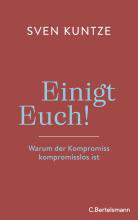 英文书名：Come to an agreement! Why The Compromise Is Uncompromising德文书名：Einigt Euch! Warum der Kompromiss kompromisslos ist作    者：Sven Kuntze出 版 社：Penguin Random House Verlagsgruppe GmbH代理公司：ANA/Lauren出版时间：2023年10月代理地区：中国大陆、台湾页    数：224页审读资料：电子稿类    型：大众社科内容简介：妥协为何至关重要。这本多层面、个人化的著作探讨了妥协的艺术，也是一本日常生活指南。从恋人关系到民主制度，妥协在社会中无处不在。这种社交技巧由来已久，且一再证明了其存在价值，显示出在应对生活中大大小小的问题时的重要性。斯文·孔茨（Sven Kuntze）以充满个人魅力和反映都市生活的笔触，从历史/现代多个视角，从社会功用到个人生活，探讨了妥协的多种形式，并展示了要如何达成妥协。作者简介：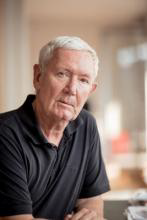 斯文·孔茨（Sven Kuntze）出生于1942年，是一名记者和电视节目主持人。他曾在位于波恩、纽约和华盛顿的西德意志广播电视台（WDR）工作，随后又在德国电视一台（ARD）工作。自2007年以来，他一直担任自由职业记者和主持人。2008年，他拍摄了一部名为《尝试变老》（Trying Out Being Old）的影片，报道了他与老人生活七周的感受，也因此获得了电视奖中的“最佳纪录片”奖。他的第二部纪录片《尝试做个好人》（Trying Out Being Good）获得了2009年德国电视奖提名（2009 German Television Prize）。感谢您的阅读！请将反馈信息发至：版权负责人Email：Rights@nurnberg.com.cn安德鲁·纳伯格联合国际有限公司北京代表处北京市海淀区中关村大街甲59号中国人民大学文化大厦1705室, 邮编：100872电话：010-82504106, 传真：010-82504200公司网址：http://www.nurnberg.com.cn书目下载：http://www.nurnberg.com.cn/booklist_zh/list.aspx书讯浏览：http://www.nurnberg.com.cn/book/book.aspx视频推荐：http://www.nurnberg.com.cn/video/video.aspx豆瓣小站：http://site.douban.com/110577/新浪微博：安德鲁纳伯格公司的微博_微博 (weibo.com)微信订阅号：ANABJ2002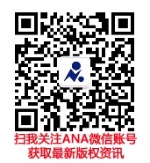 